19 сентября прошли "Разговоры о важном", где ребята МКОУ "Аверьяновская СОШ" познакомились с великим ученым, узнали больше о его биографии и достижениях.17 сентября 2022 года исполнялось 165 лет со дня рождения Константина Эдуардовича Циолковского – основоположника отечественной космонавтики, изобретателя, мыслителя, учёного-самоучки. Циолковский – великий ученый, с мировым именем, основоположник космонавтики и пропагандист освоения космического пространства, разработчик модели ракеты, способной покорить космическое пространство, его открытия внесли весомый вклад в развитие науки. Биография Циолковского является ярким примером его преданности своему делу и упорства в достижении цели, несмотря на тяжелые жизненные обстоятельства. 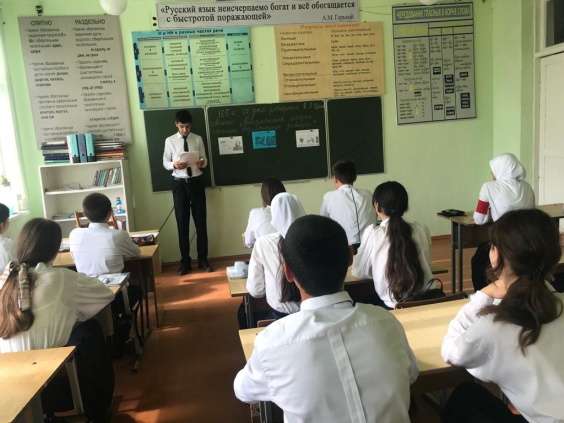 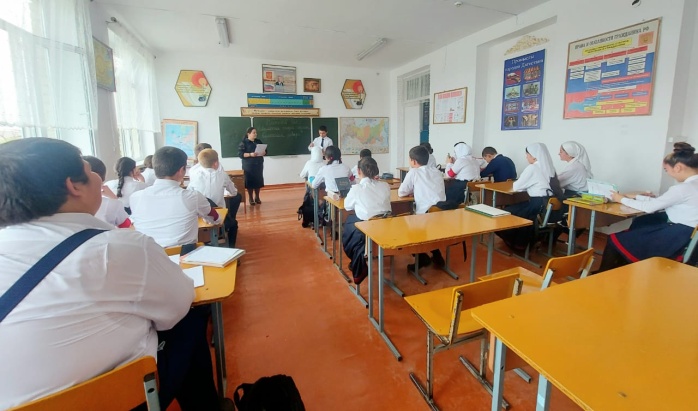 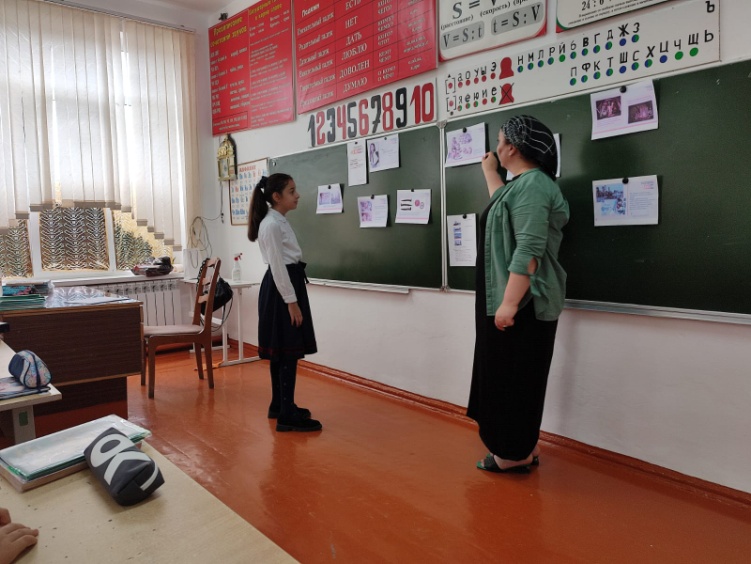 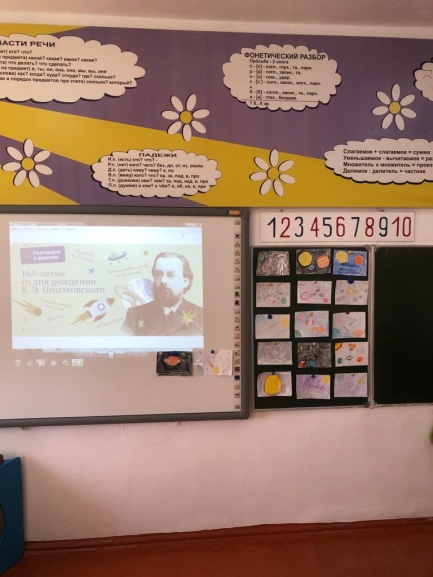 